MAHKAMAH AGUNG REPUBLIK INDONESIA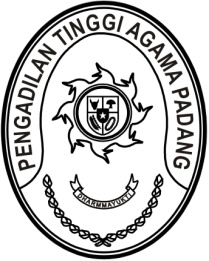 DIREKTORAT JENDERAL BADAN PERADILAN AGAMAPENGADILAN TINGGI AGAMA PADANGJalan By Pass KM 24, Batipuh Panjang, Koto TangahKota Padang, Sumatera Barat 25171 www.pta-padang.go.id, admin@pta-padang.go.idNomor     	:	           /KPTA.W3-A/HM2.1.1/I/2024	                 17 Januari 2024Sifat	: 	BiasaLampiran	:	1 (satu) lampiranPerihal	:	Permintaan Nama Tim Penyusun Profil		Perkembangan Kependudukan Provinsi		Sumatera Barat Tahun 2023Yth.Sekretaris DaerahProvinsi Sumatera BaratDiPadangAssalamu’alaikum, Wr. Wb.Sehubungan dengan surat Sekretaris Daerah Provinsi Sumatera Barat nomor 470/009/Dukcapil.4/I/2024 tanggal 5 Januari 2024 perihal sebagaimana pada pokok surat, dengan ini kami kirimkan Usul Nama Anggota Tim Penyusun Profil Perkembangan Kependudukan Provinsi Sumatera Barat Tahun 2023 pada Pengadilan Tinggi Agama Padang sebagaimana terlampir.Demikian disampaikan dan terima kasih.Wassalam,Ketua Abd. Hamid PulunganLAMPIRAN SURAT KETUA PENGADILAN TINGGI AGAMA PADANGNOMOR	:             /KPTA.W3-A/HM2.1.1/I/2024TANGGAL	: 17 JANUARI 2024USUL NAMA ANGGOTA TIM PENYUSUNAN PROFIL PERKEMBANGANKEPENDUDUKAN PROVINSI SUMATERA BARAT TAHUN 2023PENGADILAN TINGGI AGAMA PADANGNama	: H. Masdi, S.H.NIP	: 196806221990031004Pangkat/Golongan	: Pembina Tk.I (IV/b)Jabatan	: Panitera Muda HukumInstansi/OPD	: Pengadilan Tinggi Agama PadangNo. Telp/WA	: 0853-7464-0106Ketua Abd. Hamid Pulungan